 Den Norske Kirke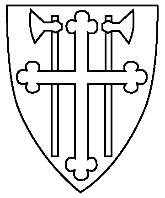 Askim menighetKirkegata 311814 Askim							Askim, 07.09.2023Møtebok Askim menighetsrådTid:		Torsdag 07.09.2023 klokka 18Sted:		På møterom Bønna, Bøndenes HusTilstede: Ann Christin Wøien, Espen Halvorsen, Eva Witzøe, Odd Kenneth Sydengen, Lene Vårum. Fra administrasjonen: kirkeverge/daglig leder Gunnlaug Brenne Forfall: Ida-Marie Nielsen, Arne Lein, Ida-Marie Nielsen, Oscar Lied, Marit Fredheim, Markus Haagensen, Thor Hals, Kåre Sundbrei, Oscar Lied. Sak 43/23			Godkjenning av møtebok fra møte 15.06.2023			Godkjent.Sak 44/23	Godkjenning av innkalling til dagens møte.			Godkjent.Sak 45/23		Orienteringer ved sokneprest, daglig leder og MR-leder.Orientering ved sokneprest: (utgikk pga sykdomsforfall)Orientering ved MR-leder/daglig leder: Status økonomi for MR. Espen orienterte. Menigheten er i situasjon der vi klarer å drifte Grøtvedt med et overskudd, og totalt er det pr 30.06 et overskudd på rundt 200.000,- Vi overleverer et regnskap med status pr. 30.09.23 til det nye menighetsrådet. Utlysing av prostipreststillingen er ute nå. Sokneprest, daglig leder og MR-leder har vært involvert i utforming av utlysingsteksten. Prostipresten skal arbeide 50% i Askim menighet. Søknadsfrist: 24.09.2023. Vi er bedt om å finne ut av om det er Spydeberg eller Askim som skal være representert i tilsetingsrådet. MR-leder kontakter MR-leder i Spydeberg. Status ledige stillingshjemler FR. Gunnlaug orienterer: Mangler vikar for Laurel i hennes permisjon, men får inn noe vikar ved Jakob Moen litt utpå høsten. Det ble tidlig besluttet at det ikke ville være formålstjenlig å lyse ut vikariatet en gang til, men heller hente inn ressurser som skal lønnes på timer. Det er ledighet i resten av «barnearbeider»stillingen, tilsvarer ca 40% stilling. Holdes vakant foreløpig, det kan være aktuelt å ansette i stillingen dersom vi finner en ønsket person. Det er store utfordringer med å rekruttere personell til stillinger. Barnekoret startes opp nå ved Katharina Kochum, Stamen skal også være med som musikalsk ressurs. Katharina ikke vanlig ansatt, hyres inn som konsulent som sender faktura på avtalt mengde timer pr. mnd. Oppstartsdato 19.10, torsdag ettermiddag/tidligkveld blir fast dag. Barnekoret har fått navnet Askim SingKids. Søndag 17. september klokka 11 blir det innsettelsesgudstjeneste for Oscar, mange andre aktiviteter i den samme gudstjenesten.  Kirkekaffen etterpå foregår i kirken og ute på kirketrappa. Bondekvinnelaget står for kirkekaffen. Det blir en presentasjon og velkomst for Oscar på kirketrappa. Blomst fra MR og FR bestilles av Gunnlaug.   Status for det lokale kirkevalget. Vaktene er dekket, Espen sender lista med mailadresser til Karine. Alle vaktene har fått tilsendt en infomail om hva vaktene skal gjøre.  VIKTIG: alle de faste medlemmene i rådet skal signere på protokollen iløpet av tirsdag, til nød kan det gjøres onsdag. Protokollen ligger på kirkekontoret. Status for nytt lydanlegg i kirken og kapellet: Lydanlegg monteres i uke 38. Opplæring ved Benum (leverandør) av ansatte og frivillige mot slutten av uka. Kommer tilbake til dag og tid. Hvem av de frivillige bør være med på opplæringen? Espen vil være med på opplæring. Sak 46/23	MR oppnevne medlemmer til felles komite med FR om utbygging av kontoretGunnlaug presenterte alternativer for organisering/avtale med fellesrådet om utbyggingen. MR oppnevner 2-3 medlemmer til felles komite. Formål: Komiteen bli enige om en avtale som ligger som grunnlag for utbyggingen. Avtalen må beskrive eierforhold, finansieringsansvar og gjennomføringsansvar for utbyggingen. Vedtak: Espen Halvorsen, Oscar Lied og Arne Lein representerer menighetsrådet i arbeidet med dette og i komiteen. Kirkevergen fortsetter utredning av ulike løsninger som legges frem for komiteen. Komiteen legger frem forslag til løsning for menighetsrådet og fellesrådet til vedtak. Sak 47/23	Gjøre vedtak om finansiering lydanlegg i kirkenMR har gjort vedtak på å bidra med 100.000,- og søker inndekking av 50.000,- fra eksterne. FR dekker resten (ca. 200.000,-) og dekker midlertidig den siste tredjedelen av MRs bidrag.  Vedtak: Nytt MR anmodes om å ta med i sitt budsjett 2024 kr. 50.000,- som bidrag til lydanlegg til fellesrådet som har forskuttert utgiftene, dersom nåværende MR ikke har fått finansiert inn disse midlene eksternt.  Sak 48/23	Overgangen mellom gammelt og nytt mr Vi nærmer oss avslutningen av inneværende MR-periode. Nåværende MR har virkeperiode ut oktober, nytt MR overtar fra 1. november 2023. Nytt fellesråd har virkeperiode fra 1. desember, etter at de nye MRene har utpekt sine representanter (husk også å velge vara til fellesrådet fra deres MR.) AU i Askim MR har planlagt overgangen til nytt råd: Vårt siste møte blir 12. oktober på Brannstasjonen/sentrallageret, Bakkegata 5. Første del nåværende MR, så felles møte med det nye rådet med bevertning, Espen bestiller pizza. Siste del av møtet blir konstituerende møte for det nye rådet. Gunnlaug og Espen setter opp agenda for fellesmøte med det nye MR, før det nye MR konstituerer seg.Hva har vi av «hengesaker» vi ser må gå videre til neste MR? Andre viktige saker vi vil orientere nytt MR om. Her er det viktig at dere alle tenker igjennom hva vi har jobbet med: AU har foreløpig følgende liste: Etablering av dugnadsgruppe som kan følge opp Grøtvedt.  Utvikling frivilligtjenesten; evnt en som kan være frivilligkoordinator – en frivillig som kan følge opp og rekruttere frivillige.  Må naturlig nok ha tett kontakt med de ansatte i dette arbeidet. Utvikle givertjenesten.  Følge opp satsingen rundt Tweens.  Orientering ved TOL-medarbeidere til det nye rådet.  (Flyttet fra 7.9.23 til etter at det nye rådet er i virksomhet.) Det nye rådet anbefales å ha en runde med alle ansatte, kanskje møte hele teamet i ett av sine første møter. Oppsummering av arbeidet som vi klarer å gjennomføre til tross for en del vakanse i teamet (dokument laget av teamet i juni 2023 gis til det nye rådet, det er en god oversikt over aktiviteten.) Kontakt med fellesrådet ifht utbygging kirkekontoret. Kan gjøres gjennom MRs representanter i byggekomiteen. Følge opp gruppa som planlegger monumentet på minnelunden. Espen spør Arne Lein om å følge opp.  OBS: HUSK: nåværende MR-leder skriver sin del om menighetens virksomhet til årsmeldingen for 2023. Sak 49/23		Åpen post/eventueltAU-møte som er satt opp 21.09.23 må flyttes. Espen tar kontakt på mail. Semesterets møte med styret i stiftelsen Prestegården: Espen snakker med styreleder om de ønsker møte med det nye menighetsrådet.Møtet hevet klokka 1940.Espen Halvorsen (sign.) 						Gunnlaug BrenneLeder i rådet								kirkeverge/daglig leder